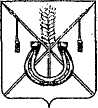 АДМИНИСТРАЦИЯ КОРЕНОВСКОГО ГОРОДСКОГО ПОСЕЛЕНИЯ КОРЕНОВСКОГО РАЙОНАПОСТАНОВЛЕНИЕот 09.06.2014   		                                     		   	             № 505г. Кореновск О проекте решения Совета Кореновского городского поселения Кореновского района «О назначении выборов депутатов Совета Кореновского городского поселения Кореновского района»В соответствии с решением Совета Кореновского городского поселения Кореновского района от 22 апреля 2014 года № 426 «О порядке внесения проектов муниципальных правовых актов в Совет Кореновского городского поселения», администрация Кореновского городского поселения Кореновского района  п о с т а н о в л я е т:1. Согласиться с проектом решения Совета Кореновского городского поселения Кореновского района «О назначении выборов депутатов Совета Кореновского городского поселения Кореновского района» представленным организационно-кадровым отделом администрации Кореновского городского поселения Кореновского района. 2. Направить проект решения «О назначении выборов депутатов Совета Кореновского городского поселения Кореновского района» в Совет Кореновского городского поселения для рассмотрения в установленном порядке (прилагается).3. Назначить представителем главы Кореновского городского поселения Кореновского района при обсуждении данного проекта решения в Совете Кореновского городского поселения Кореновского района начальника организационно-кадрового отдела администрации Кореновского городского поселения Кореновского района М.В.Колесову.4. Общему отделу администрации Кореновского городского поселения Кореновского района (Воротникова) обеспечить размещение настоящего постановления на официальном сайте органов местного самоуправления Кореновского городского поселения Кореновского района в сети Интернет.5. Постановление вступает в силу со дня его подписания.ГлаваКореновского городского поселенияКореновского района 							                Е.Н.ПергунПРОЕКТ РЕШЕНИЯСовета Кореновского городского поселения Кореновского районаот ____________   					                                       № ___                                                            г. Кореновск О назначении выборов депутатов Совета Кореновского городского поселения Кореновского районаВ связи с истечением срока полномочий Совета Кореновского городского поселения Кореновского района,  в соответствии со статьей                       23 Федерального закона от 06 октября  2003 года № 131-ФЗ «Об общих принципах организации местного самоуправления в Российской Федерации», статьей 10 Федерального закона от 12 июня 2002 года № 67-ФЗ «Об основных гарантиях избирательных прав и права на участие в референдуме граждан Российской Федерации», статьей 6 Закона Краснодарского края от 26 декабря 2005 года № 966-КЗ «О муниципальных выборах в Краснодарском крае», руководствуясь статьями 13 и 24 Устава Кореновского городского поселения Кореновского района, Совет Кореновского городского поселения Кореновского района решил:1. Назначить выборы депутатов Совета Кореновского городского поселения Кореновского района на 14 сентября 2014 года.2. Настоящее решение опубликовать в газете «Кореновские Вести» в срок не позднее 21 июня 2014 года и разместить на официальном сайте органов местного самоуправления Кореновского городского поселения Кореновского района в сети Интернет.3. Направить решение в территориальную избирательную комиссию Кореновская.4. Контроль за исполнением пункта 2 настоящего решения возложить на постоянную комиссию по правопорядку и законности (Сбитнев).5. Решение вступает в силу со дня его официального опубликования.ПРИЛОЖЕНИЕк постановлению	администрацииКореновского городского поселенияКореновского районаот 09.05.2014 № 505Глава Кореновского городского поселения Кореновского района                                        Е.Н.ПергунПредседатель Совета Кореновскогогородского поселения Кореновского района                                Е.Д.Деляниди